Дистанционноезадание для учащихся (1 год обучения)ФИО педагога: Баженова Антонина АндреевнаПрограмма: Художественная обработка древесиныОбъединение: Художественная обработка древесиныДата занятия: 05.04.2020 г. Тема занятия:  работа с древесиной выпиливание лобзиком. «Круг»Задание: выпилить из фанеры круг по шаблонам (шаблоны вам выданы)Материалы: фанера, наждачная бумага.Порядок выполнения: Конструкция этого инструмента очень проста: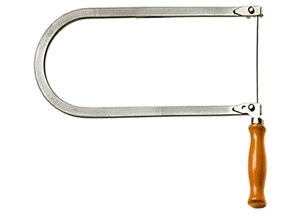 П-образная рама. Бывает как трубчатой, так и пластинчатой.Ручка пилы.Два крепления под пилку. Эти крепления могут вращаться, тем самым создавая разные плоскости, позволяя выполнять выпиливание разной сложности.Лобзиковое полотно. В продажу поступают наборы таких пилок по 50 шт. Полотна отличают между собой толщиной и размером зубьев. Толстые полотна используются для выпиливания контуров, а тонкие — для ажурной работы с мелкими элементами заготовки. Важно в процессе использования лобзика соблюдать аккуратность, чтобы отработать плавные движения. Режущее полотно для лобзика хрупкое, поэтому рекомендуется избегать перекосов, резких движений, перегрева. При обработке заготовки движения должны быть возвратно-поступательными, а инструмент необходимо расположить вертикально. Результаты сдать педагогу: 13.04.2020 г.